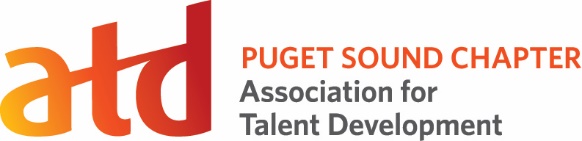 Position Title:  Program Manager; Under the Hood Learning SeriesDescription: As Program Manager for the “Under the Hood” (UTH) Learning Series, you will deliver 3-4 events per year that each feature an innovative Learning and Development program and provide opportunities for attendees to network.Time Commitment:	4 hours on average per month, with an expected increase in hours before/during/after each UTH event.Key Competencies:	Technological Savvy, Strategic Member Engagement, Networking, Learning Event DesignPrimary Responsibilities:Source and select UTH hosts based the Puget Sound region (with input from the Board and Director of Programs)Collaborate with each UTH host to create a 3-hour program Work with the ATDps Marketing & Communications team and Office Manager to create event pages, a marketing/communications plan, and collateral for each eventAttend all UTH events as the ATDps point of contact, providing logistical support as neededSuccess Measures:Deliver 3-4 UTH events per yearUTH events receive positive feedback from attendeesUTH events sell 75% of available seatsAttend monthly Programs team virtual meetingsDevelop UTH host pipelineWorks collaboratively and respectfully with UTH hosts, Board members and other volunteersPrivileges: Additional Expectations:Position listed on your resume and LinkedIn profileAttend all UTH events for free during tenureMember of ATD Puget Sound Chapter for termMeet success measures aboveOpportunity to connect with ATDps membersPotential for career pathing into future Board positions